2018 Manitoba Games Powered by Manitoba Hydro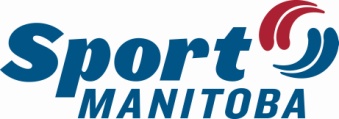 Proposed Technical PackageSport: WrestlingRegional AllocationsThere are five teams: This is 6 teams Two Winnipeg One NorthOne EastOne SouthOne WestCompetitors/ region (Maximum total 84 athletes}  2.1	Competitors:	Male 8 / Female 62.2	Staff:		1 Manager			2 Coaches At least one staff member must be female and one must be male. Manager role may be filled by a parent or other volunteer. Where regions are combined to form a team at least one staff member should be from each region. See Appendix for Role DescriptionsOfficials:There will be a minimum of four officials (two per mat) with an ideal number of seven officials. Officials will use a two-man system for the minimum number of required officials. Officials will all be members in good standing with MAWA and assignments will be determined by the PSO’s head official. There will be one pairing master as a minimum. Their requirements will be the same as the officials.Classification:Athletes aged 13-16 Bantam and Cadet (born 2002*, 2003, 2004 and 2005).  *see section 6.2 Athletes are expected to be in the Learn to Train stage or early Train to Train stage of LTAD. There are no exceptions to the age limits. Athletes will be asked to provide adequate identification.EligibilityCoaches:MAWA will select Coaches for each region.Coaches must complete Manitoba Games Pre-Screening process.MAWA expects all coaches must have their Respect In Sport, and Head Coach should have Competition Introduction: Part A & B, Assistant Coach may have Community Coaching Kids Wrestling with Community Coaching for both coaches as a minimum. This is in addition to all required background checks done 60 days prior to commencing organized team activities. Coaches must be members of MAWA in good standing.Managers or chaperons must do the Respect In Sport module and provide all required background checks. Preliminary Coach selection will be done by September 7th, 2017The final regional coach selection will be May 10th, 2017.Competitors:Athletes must be members in good standing with MAWA. They must fall within the classification category stated in section 3. Athletes that have competed in Canada Games or Western Canada Summer Games are not eligible to compete in Manitoba Games.Athlete Selection:One team from the North chosen based on highest ranking OR final standing at regional qualifying tournament. Two teams from Winnipeg chosen based on final standing at regional qualifying tournament. The top two athletes in each weight category will be named to the Winnipeg teams. A random mixture of 1st and 2nd place finishers will be on each team.One team from the East chosen based on highest ranking OR final standing at regional qualifying tournament. One team from the West chosen based on highest ranking OR final standing at regional qualifying tournament. One team from South. Team members will be chosen based on highest ranking OR final standing at regional qualifying tournament. Each regional team will be allowed to bring a maximum of 8 male athletes and 6 female athletes. Male Teams will consist of 8 weight classes Female Teams will consist of 6 weight classes To ensure that each team has the full complement of athletes there will be an infill policy. Unfilled spots will be filled by athletes from other regions. First priority will be given to rural region athletes to fill spots on rural teams. If there are still open spots, athletes from the Winnipeg Region will fill them. Selection will be based on placement at regional qualifiers.There will be no injury/sickness petition for athletes unable to attend qualification tournaments. Exceptions for travel contingencies will be determined on a case by case basis. If an athlete spot becomes available prior to final team registration it will belong to the next highest placing athlete at the regional tournament.Competition:Match rules will be based on the latest edition of the CAWA Rule Book or a modification of such as stipulated by MAWA and the Manitoba Wrestling Officials Association.An athlete may participate in one weight category only.  Weigh-In ProceduresAthletes must compete at the weight they qualified at (or at the next weight class above) and as specified on the roster submitted by their regional team. Weigh-ins will be done the day before competition as per the schedule of events.There will be a medical exam at which time a skin examination will be done. Athletes are expected to provide medical notes for any ailments that could be deemed to prevent them from competing; there are no exceptions to this. If an athlete presents themselves at the medical screening and is excluded from competition because of some deemed aspect they will not be re-admitted without adequate documentation for that ailment within the time frame listed below.All athletes must proceed from the medical screening to the final weigh-in within 1 hour from their initial medical check-in. The entire process must be completed by the final time determined by the schedule of events. If an athlete has not completed their entire weigh-in process by the completion of the time allotted they will be eliminated from the tournament.Athletes must present themselves in their competition singlets. ;Weight Categories – weight classes may be restructured dependent upon participantsMaleFemaleCompetitive ScheduleThe male and female competitions will be determined by the Games Committee. The medical and weigh-in process will start the day before the competition portion begins. The competitive format will be round robins based on the number of athletes. Female competition and Male competition will take place on both days. Medals and AwardsIndividual Awards Gold: 14 	(one for each winner of their respective weight category as determined by the final individual placements)Silver: 14	(as per above)Bronze: 14	(as per above)Uniform:Athletes will compete in the assigned competition singlet for the entire competition. Further uniform requirements for non-competition hours will be determined.Equipment:Equipment as per CAWA rules: headgear is permitted and shoes must be worn. The preference is to have wrestling shoes but running/gym shoes will be permitted provided they are secure and do not pose any hazard to the athletes or the mat.Minimum Facility RequirementsSpace large enough to hold two 42’ X 42’ wrestling mats (mat density minimum 2”)Space must have enough perimeter space for an officials table beside each mat and 6’ clearance between mat and walls. Host to provide the following items:A chair for 2 corners to be used by coaches.2 Score ClocksScale for weigh-insBuckets & Mops (including an approved Mat Sanitizer: example Kennedy KenPlus2 Paddles for Coaches challenges.A nearby space large enough to hold one 30’ X 30’ practice mat. Male and female change rooms (showers are required).  A small room for medical checks and weigh-ins.A medical staff and/or athletic therapist with supplies must be on site during all competitions.PSO Contact as of January 2017:Hayleigh Bell
PHONE: 204-925-5663
E-MAIL: wrestling@sportmanitoba.ca5. 69 kg1. 42- 47 kg6. 76 kg2. 52 kg3. 57 kg7. 85 kg8. 95-110kg   4. 62 kg4. 60kg1. 41-46kg5. 65kg2. 50kg6. 70-76kg 3. 55kg